中國文化大學教育部高教深耕計畫成果紀錄表子計畫USR Hub「陽明山學」：建構永續環境之在地網絡與社會實踐USR Hub「陽明山學」：建構永續環境之在地網絡與社會實踐具體作法邀請業師協同授課邀請業師協同授課主題景觀學概論 – 文大公民咖啡館-校園環境課題探索與參與式規劃設計方法景觀學概論 – 文大公民咖啡館-校園環境課題探索與參與式規劃設計方法內容（活動內容簡述/執行成效）主辦單位：景觀學系活動日期：111年12月13日（星期二）13：00 - 16：00活動地點：大典館513教室主 講 者：林雅瑄老師（以槃創意設計有限公司/專案經理）13：00 - 13：45          黃亦華老師（以槃創意設計有限公司/專案經理）13：45 - 14：30          許靖瑜老師（以槃創意設計有限公司/專案經理）14：30 - 15：15          陳予婕老師（以槃創意設計有限公司/專案經理）15：15 - 16：00參與人數：  35  人（教師 5 人、學生 28 人、行政人員 2 人、校外 0 人）內容：1.文大校園環境概況與環境課題討論(1)自然環境(2)氣候環境(3)土地利用現況調查(4)交通系統(5)視覺景觀分析(6)陽明山美軍宿舍群文化景觀與歷史建築(7)困擾的環境課題2.參與式規劃設計方法(1)同理心遊戲(2)GEOdesign(3)公民咖啡館(4)議題歸納分析(5)共識討論3.公民咖啡館 : 文大校園環境課題探討4.分組報告與討論執行成效：給予學生更多環境議題上的衝擊與想法，未來可以落實在景觀專業者的環境規劃與設計上。主辦單位：景觀學系活動日期：111年12月13日（星期二）13：00 - 16：00活動地點：大典館513教室主 講 者：林雅瑄老師（以槃創意設計有限公司/專案經理）13：00 - 13：45          黃亦華老師（以槃創意設計有限公司/專案經理）13：45 - 14：30          許靖瑜老師（以槃創意設計有限公司/專案經理）14：30 - 15：15          陳予婕老師（以槃創意設計有限公司/專案經理）15：15 - 16：00參與人數：  35  人（教師 5 人、學生 28 人、行政人員 2 人、校外 0 人）內容：1.文大校園環境概況與環境課題討論(1)自然環境(2)氣候環境(3)土地利用現況調查(4)交通系統(5)視覺景觀分析(6)陽明山美軍宿舍群文化景觀與歷史建築(7)困擾的環境課題2.參與式規劃設計方法(1)同理心遊戲(2)GEOdesign(3)公民咖啡館(4)議題歸納分析(5)共識討論3.公民咖啡館 : 文大校園環境課題探討4.分組報告與討論執行成效：給予學生更多環境議題上的衝擊與想法，未來可以落實在景觀專業者的環境規劃與設計上。活動照片(檔案大小以不超過2M為限)活動照片電子檔名稱(請用英數檔名)活動照片內容說明(每張20字內)活動照片(檔案大小以不超過2M為限)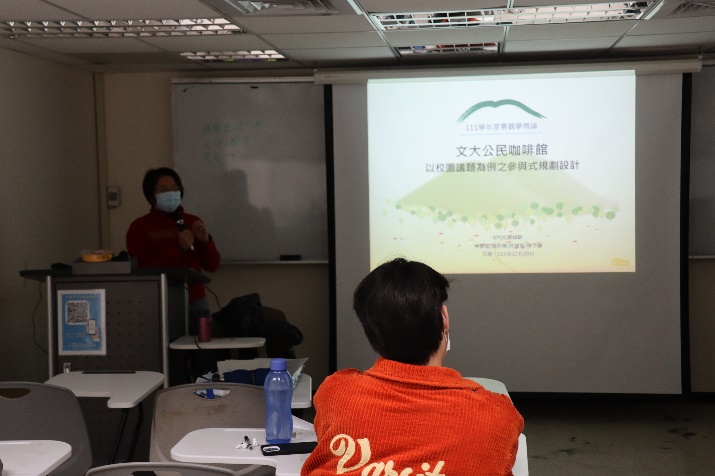 IMG_2695授課教師郭瓊瑩主任介紹業師林雅瑄老師、黃亦華老師、許靖瑜老師、陳予婕老師活動照片(檔案大小以不超過2M為限)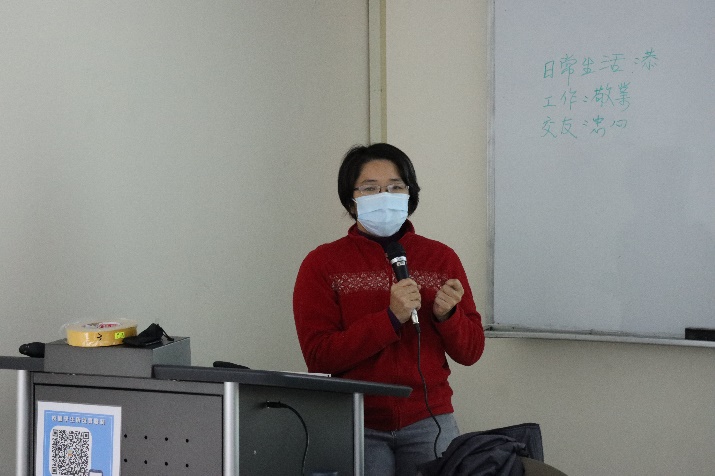 IMG_2697林雅瑄老師專題演講活動照片(檔案大小以不超過2M為限)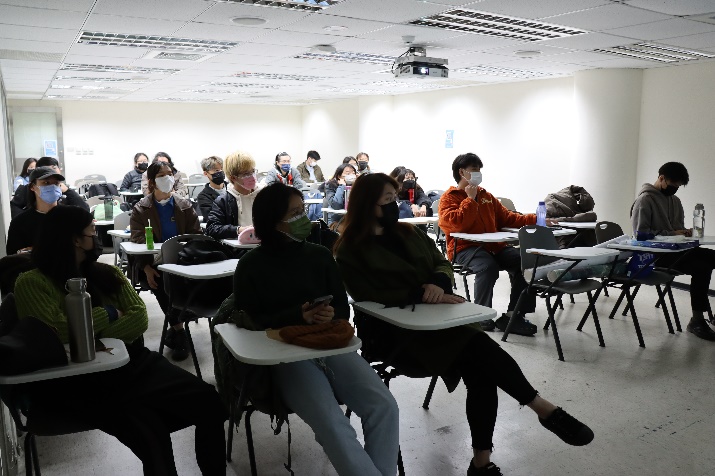 IMG_2710學生專心聽講活動照片(檔案大小以不超過2M為限)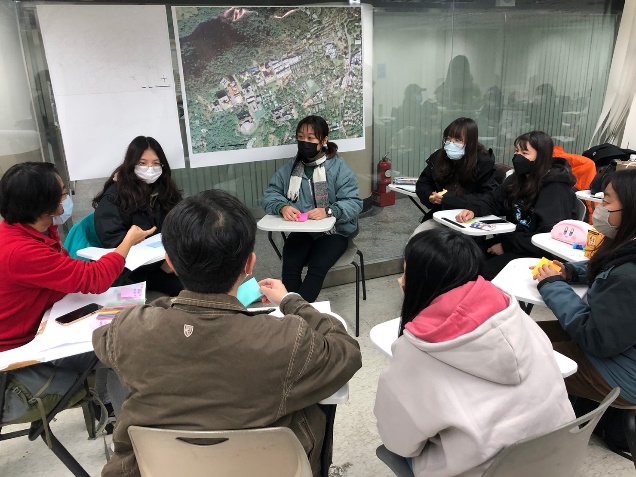 IMG_0693學生分組與業師討論交流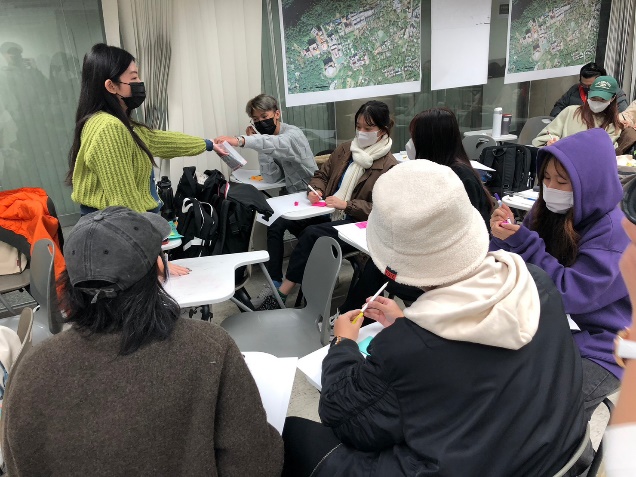 LINE_ALBUM_1213公民咖啡館_221214_75學生分組與業師討論交流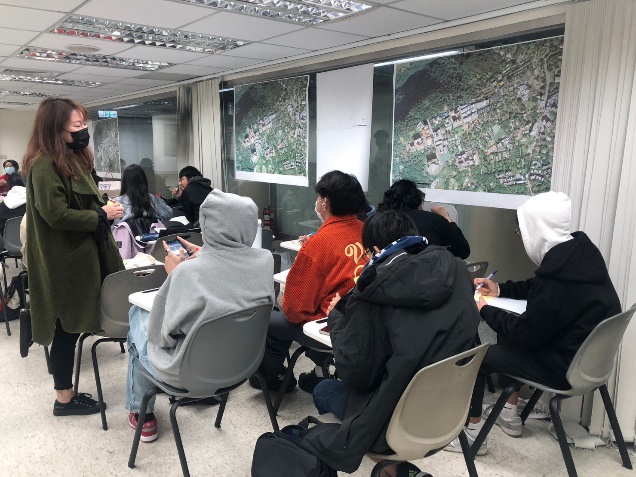 LINE_ALBUM_1213公民咖啡館_221214_88學生分組與業師討論交流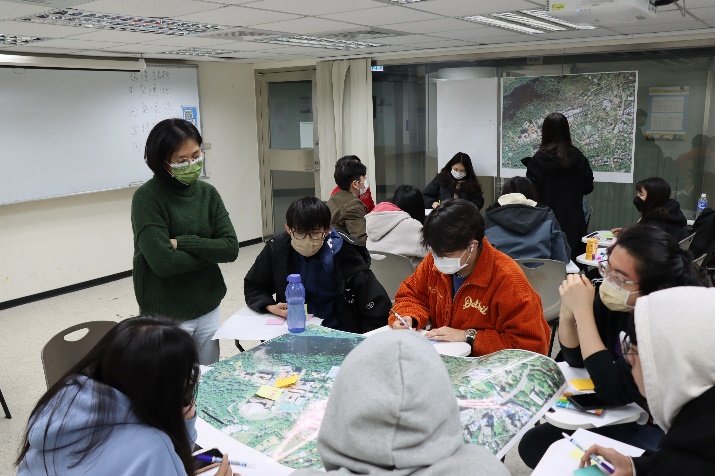 IMG_2743學生分組與業師討論交流備註：活動照片請附上原始照片一併回傳備註：活動照片請附上原始照片一併回傳備註：活動照片請附上原始照片一併回傳附件檔案附件檔案名稱(請用英數檔名)附件名稱附件檔案附件檔案附件檔案附件檔案